МАЪЛУМОТНОМА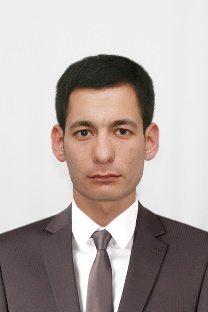 Талипов Миразиз Миркадирович2017 йил 14 октябрдан:Тошкент темир йул мухандислари институти халкаро алокалар бўлими бошлиғи	Туғилган йили:	Туғилган жойи:20.02.1989	Тошкент шаҳриМиллати:	Партиявийлиги:ўзбек	йўқМаълумоти:	Тамомлаган:олий	2014 й. Тошкент темир йул мухандислари институти (кундузги)2016 й. Петербург давлат темир йул университети ( магистратура)Маълумоти бўйича мутахассислиги:	ташишни ташкил этиш ва транспорт логистикаси (темир йўл транспорти); Техносферик хавфсизлик.Илмий даражаси:	Илмий унвони:йўқ	йўқ	Қайси чет тилларини билади:	рус тили	Давлат мукофотлари билан тақдирланганми (қанақа):йўқХалқ депутатлари республика, вилоят, шаҳар ва туман Кенгаши депутатими ёки бошқасайланадиган органларнинг аъзосими (тўлиқ кўрсатилиши лозим):йўқМЕҲНАТ ФАОЛИЯТИ2010-2014 йй. - Тошкент темир йўл мухандислари институти талабаси2014-2014 йй.- Ўзбекистон темир йўллари акциядорлик жамияти Тошкент минтакавий темир йул узели Хамза станцияси станция технологик маркази оператори шогирди2014-2016 йй. -Петербург давлат темир йул университети магистратранти2016-2016 йй.. - Тошкент темир йул мухандислари институти маркетинг хизмати бўлими катта инспектори2016-2017 йй. - Тошкент темир йул мухандислари институти халкаро алокалар бўлими услубчиси2017 й. -  ҳ.в. - Тошкент темир йул мухандислари институти халкаро алокалар бўлими бошлиғиМиразиз Миркадирович Талиповнинг яқин қариндошлари ҳақидаМАЪЛУМОТҚарин-дошлигиФамилияси, исми 
ва отасининг исми Туғилган йили 
ва жойиИш жойи 
ва лавозимиТурар жойиОтасиТалипов Миркодир Юсупович1960 йил,
Тошкент шаҳриТошкент трамвай депоси ҳайдовчисиТошкент шахар Миробод тумани Бишкент кўчаси 1-тупик 33-уйОнасиТалипова Фируза Махкамовна1962 йил,
Тошкент шахриПенсияда (2-оилавий шифохона хмшираси)Тошкент вилояти Зангиота тумани Хонобод КФЙ Беруний кўчаси 1-тупик 5-уйОпасиМирсаидова (Талипова) Нигора Миркадировна1983 йил,
Тошкент шаҳриАкциядорлик жамияти Узтемирйўлконтейнер юк хисобчисиТошкент вилояти Зангиота тумани Хонобод КФЙ Беруний кўчаси 1-тупик 5-уйАкасиТалипов Юнусжон Миркодирович1985 йил,
Тошкент шаҳриХусусий тадбиркор (Шариф-ширин корхонаси юк таркатувчиси)Тошкент вилояти Зангиота тумани Хонобод КФЙ Беруний кўчаси 1-тупик 5-уйТурмуш ўртоғиТолипова (Боходирова) Гулноза Даврон қизи1993 йил,
Тошкент шаҳриТошкент тўқимачилик ва енгил саноат институти қошидаги академик лицей ўқитувчисиТошкент шаҳар, Сергели тумани, Қўйлиқ 7 даҳа, 6 уй, 72 хонадонҚайнонасиСолиев Даврон Боходирович1960 йил,
Тошкент шаҳри
Пенсияда (уй бекаси)Тошкент шаҳар, Сергели тумани, Қўйлиқ 7 даҳа, 6 уй, 72 хонадонҚайнотасиСолиева Гулраъно Ахраровна1961 йил,
Тошкент шаҳриВақтинча ишсизТошкент шаҳар, Сергели тумани, Қўйлиқ 7 даҳа, 6 уй, 72 хонадон